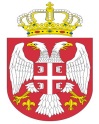  Република СрбијаАутономна Покрајина Војводина							ОПШТИНСКА УПРАВА ОПШТИНЕ ОЏАЦИ       			    Одељење за урбанизам, стамбено-комуналне и имовинско-правне послове    		Број: ROP-ODZ-5790-ISAW-1/2019Заводни број: 351-43/2019-01Дана: 15.03.2019. године      О Џ А Ц ИОдељење за урбанизам, стамбено-комуналне и имовинско-правне послове, поступајући по захтеву Гимназије и економске школе “Јован Јовановић Змај" из Оџака, поднетом преко пуномоћника "Домус" Архитектонски атеље из Сомбора, за издавање решења којим се одобрава извођење радова, на основу члана 134. и члана 145. став 1. Закона о планирању и изградњи („Сл.гласник Р.С.“, број 72/09, 81/09, 24/2011, 121/2012, 42/2013, 50/2013, 98/2013, 132/2014, 145/14 и 83/18), члана 28. и 29. Правилника о поступку спровођења обједињене процедуре електронским путем („Сл.гласник РС“ 113/2015, 96/2016 и 120/2017), Плана генералне регулације насеља Оџаци ("Сл.лист општине Оџаци", број 4/2011), члана 71. став 1. тачка 3. Статута општине Оџаци („Сл. лист општине Оџаци“ број, 2/19), члана 11. став 2. Одлуке о организацији Општинске управе општине Оџаци („Службени лист општине Оџаци“, број 20/08), Решења број 03-141/2014-02 и члана 192. Закона о општем управном поступку („Службени лист РС“, број  18/2016), доноси:Р Е Ш Е Њ ЕОДОБРАВА СЕ Гимназији и економској школи “Јован Јовановић Змај" из Оџака, улица Сомборска број 18, извођење радова на инвестиционом одржавању дворишта школе и школске зграде на к.п. број 1554 к.о. Оџаци, чија је површина 2021m2. Објекат је категорије В, класификационе ознаке 126331.Саставни део овог Решења је: Идејни пројекат израђен под бројем 452А/2016 фебруар 2016., од стране "Домус" архитектонски атеље, Сомбор, одговорно лице Олгица Мијић дипл.инж.арх., главни пројектант Олгица Мијић дипл.инж.арх., лиценца ИКС бр. 300 1742 03, одговорни пројектанти Олгица Мијић дипл.инж.арх., лиценца ИКС бр. 300 1742 03, Петар Бранежац дипл.инж.ел. иценца ИКС број 3501539 10.Предрачунска вредност радова износи 3.995.400,00 динара.Доприноси за уређивање грађевинског земљишта се не обрачунавају.Обавезује се инвеститор да најкасније осам дана пре почетка извођења радова, пријави почетак извођења радова надлежном органу кроз ЦИС. У случају штете настале као последица примене техничке документације, на основу које је издато решење у складу са чланом 145. Закона, за коју се накнадно утврди да није у складу са прописима и правилима струке, за штету солидарно одговарају одговорни пројектант који је израдио и потписао техничку документацију и инвеститор.О б р а з л о ж е њ еГимназија и економска школа “Јован Јовановић Змај" из Оџака, Сомборска број 18, носилац права коришћења објекта школе саграђене на к.п. број 1554 к.о. Оџаци, поднела је, преко пуномоћника "Домус" архитектонски атеље, захтев за издавање решења за извођење радова ближе описаних у диспозитиву овог решења.Уз захтев, подносилац захтева је доставио:Идејни пројекат израђен под бројем 452А/2016, одговорно лице Олгица Мијић дипл.инж.арх., главни пројектант Олгица Мијић дипл.инж.арх., лиценца ИКС бр. 300 1742 03, одговорни пројектанти Олгица Мијић дипл.инж.арх., лиценца ИКС бр. 300 1742 03, Петар Бранежац дипл.инж.ел. иценца ИКС број 3501539 10;Графички прилози техничке документације у dwg формату;Пуномоћ за подношење захтева за издавање решења о одобрењу извођења радова;Ситуациони план катастарске парцеле број 1554 к.о. Оџаци,Доказ о уплати накнаде за Централну евиденцију.	Поступајући по захтеву, овај орган је извршио проверу испуњености формалних услова и утврдио да су формални услови из члана 29. Правилника о поступку спровођења обједињене процедуре електронским путем („Сл.гласник РС“, бр. 113/2015, 96/2016 и 120/2017) испуњени као и да је захтев усклађен са планским документом. 	На основу члана 12. Одлуке о утврђивању доприноса за уређивање грађевинског земљишта („Сл.лист општине Оџаци“, бр 4/2015 и 14/17), доприноси за уређивање грађевинског земљишта не обрачунавају се за објекте јавне намене у јавној својини.	У складу са чланом 22. и 24. Закона  о јавној својини ("Сл.гласник РС", број 72/11, 88/13, 105/14, 104/16-др закон, 108/16, 113/17 и 95/18), носиоци права коришћења имају право да ствар држе и да је користе у складу са природом и наменом ствари и да њоме управљају у складу са овим законом. Управљање стварима у јавној својини јесте, између осталог, њихово одржавање, обнављање и унапређивање.На основу напред утврђеног, а у складу са чланом 145. Закона о планирању и изградњи („Сл.гласник Р.С.“, број 72/09, 81/09, 24/2011, 121/2012, 42/2013, 50/2013, 98/2013, 132/2014 и 145/14), донето је решење као у диспозитиву.	ПОУКА О ПРАВНОМ СРЕДСТВУ: Против овог решења може се изјавити жалба у року од 8 дана од дана пријема истог, непосредно или путем овог Одељења, Покрајинском секретаријату за енергетику, грађевинарство и саобраћај у Новом Саду, ул. Булевар Михајла Пупина број 16.  Жалба се таксира са 720,00 динара административне таксе.							             Руководилац Одељења,                                                                                 Дипл.инж.грађ. Татјана Стаменковић